Barcelona, 5 de mayo de 2023. Trabajará conjuntamente con los profesionales de Ita, especialistas en salud mental, entidad con más de 25 años de experiencia en este ámbitoEl Hospital HM Nens crea la Unidad de Salud Mental Infanto-Juvenil para mejorar la atención de las problemáticas psicológicas de niños y adolescentesEl objetivo de ambas instituciones es unir su experiencia y conocimiento para ofrecer al paciente un tratamiento integral y personalizado e integrar a la familia, cuyo papel en la intervención terapéutica es fundamentalEl nuevo equipo de profesionales ofrecerá asistencia en dificultades de aprendizaje o retrasos en el desarrollo, impulsividad, hiperactividad, dificultades en las habilidades sociales, en el manejo de emociones, problemas de conducta, etc.Se estima que, actualmente, la prevalencia de las problemáticas psicológicas en la infancia se sitúa entre el 10 y 20%, según datos de la Organización Mundial de la Salud (OMS).El Hospital HM Nens crea una nueva Unidad de Salud Mental Infanto-Juvenil para atender las problemáticas psicológicas de los niños y adolescentes de Barcelona. Para ello, aúna esfuerzos con Ita, especialistas en salud mental, una entidad que cuenta con más de 25 años de experiencia en este ámbito. De este modo, ambas instituciones ofrecerán un tratamiento altamente especializado en este tipo de trastornos que se coordinará con los otros servicios del hospital si su complejidad lo requiere.  El nuevo equipo terapéutico de Hospital HM Nens-Ita atendrá las dificultades de aprendizaje o retrasos en el desarrollo, impulsividad hiperactividad, dificultades en las habilidades sociales, dificultades en el manejo de emociones, problemas de conducta, entre otras. En este sentido, trabajará para disminuir el malestar cognitivo-emocional del niño y dotarlo de habilidades y estrategias de afrontamiento para reemplazar las respuestas más problemáticas.La directora médica del Hospital HM Nens, Dra. María Milá, asegura que “con la puesta en marcha de esta nueva Unidad de Salud Mental Infanto-Juvenil, ampliamos y mejoramos la atención psicológica que ofrecemos a nuestros niños y jóvenes. En los últimos años, las problemáticas de salud mental entre los menores han cambiado y ha aumentado la demanda enormemente, por lo que es necesario adaptar los protocolos de asistencia y, sobre todo, trabajar en la prevención para poder intervenir a tiempo y asegurar el máximo bienestar emocional en la edad adulta”.Favorecer la detección precozEn este sentido, la jefa del Servicio de Psicología del Hospital de Nens, Sílvia Fernández, explica que “la detección precoz y la intervención especializada en la etapa infantil son dos de los factores que pueden reducir la aparición y desarrollo de patologías que tienden a agudizarse a lo largo del desarrollo evolutivo de niños y adolescentes”. Según datos de la Organización Mundial de la Salud (OMS), la prevalencia de las principales problemáticas psicológicas que afectan a los niños y adolescentes se sitúa actualmente entre el 10 y 20% en la infancia.En cuánto a las problemáticas más específicas de los jóvenes y adolescentes, los especialistas de la Unidad de Salud Mental Infanto-Juvenil de HM Nens abordarán trastornos de la complejidad de los de conducta alimentaria, adicción a las pantallas, síntomas de ansiedad y depresión, problemas de conducta, así como los principales aspectos del desarrollo positivo psicológico como la educación emocional, la potenciación de recursos psicológicos y habilidades sociales, la reducción de riesgos y prevención de conductas de riesgo. Asimismo, proporcionarán acompañamiento psicológico, asesoramiento y orientación académica y profesional. El tratamiento de los casos más severos que requieran un control más riguroso o estancias más largas se derivarán a centros de día o de hospitalización equipados con la tecnología y el material adecuado para proporcionar la máxima calidad asistencial y una mayor seguridad y comodidad para el paciente.El equipo de la nueva Unidad de Salud Mental Infanto-Juvenil de HM Nens, formado por psicopedagogos, psicólogos, psiquiatras, neuropsicólogos pediátricos y neuropediatras, abordará los diferentes trastornos relacionados con la salud mental de niños y adolescentes de manera integral y personalizada, adaptando los protocolos terapéuticos a las necesidades y características individuales de cada uno. Además, trabajará conjuntamente con los especialistas de otros servicios del hospital para abordar los casos de manera multidisciplinar, especialmente aquellos que presenten una mayor complejidad.  El apoyo a la familia, fundamentalEsta atención multidisciplinar del paciente incluirá también el apoyo a la familia, pues ésta juega un papel fundamental a la hora de alcanzar los objetivos del tratamiento. Por ello, se llevará a cabo un asesoramiento y entrenamiento intensivo al núcleo familiar que les permita poder superar las dificultades. Asimismo, se realizarán sesiones de terapia de grupo dirigidas a padres para ayudarles a entender y tratar a sus hijos, así como para que puedan compartir la experiencia y dificultades que conlleva el proceso terapéutico. Finalmente, también se realizarán sesiones específicas de psicoeducación por temáticas.No obstante, en el caso de los adolescentes, su atención podrá llevarse a cabo respetando su intimidad si lo desean, pues uno de los motivos por los que este colectivo es reacio a acudir a una consulta de salud mental especializada es por el hecho de que no quieren que sus familias sean informadas.Para la directora territorial de HM Hospitales en Cataluña, Dra. Lidón Millá, encontrar la la colaboración de Ita “ha sido clave para poner en marcha la nueva Unidad de Salud Mental Infanto-Juvenil de HM Nens, pues comparte con nosotros la filosofía basada en la elevada calidad asistencial, la docencia y educación sanitaria y la investigación, al mismo tiempo que valores como la asistencia integral, que va más allá de la enfermedad y vela por el conjunto de las necesidades del paciente y su familia, y el trato personalizado, pues cada caso es único y debe ser atendido con respeto, amabilidad y cortesía”.HM HospitalesHM Hospitales es el grupo hospitalario privado de referencia a nivel nacional que basa su oferta en la excelencia asistencial sumada a la investigación, la docencia, la constante innovación tecnológica y la publicación de resultados.Dirigido por médicos y con capital 100% español, cuenta en la actualidad con más de 6.500 profesionales que concentran sus esfuerzos en ofrecer una medicina de calidad e innovadora centrada en el cuidado de la salud y el bienestar de sus pacientes y familiares.HM Hospitales está formado por 48 centros asistenciales: 21 hospitales, 3 centros integrales de alta especialización en Oncología, Cardiología, Neurociencias, 3 centros especializados en Medicina de la Reproducción, Salud Ocular y Salud Bucodental, además de 21 policlínicos. Todos ellos trabajan de manera coordinada para ofrecer una gestión integral de las necesidades y requerimientos de sus pacientes.En Barcelona, HM Hospitales cuenta con una red asistencial conformada por los centros hospitalarios HM Nou Delfos, HM Sant Jordi y HM Nens y 3 policlínicos, que dan cobertura a todas las especialidades médicas y están dotados con tecnología sanitaria de última generación. Todo para ofrecer a los pacientes de la Ciudad Condal y de Cataluña un proyecto asistencial, docente e investigador referencia de la sanidad privada y que se integra en la red asistencial nacional del Grupo HM.Sobre Ita, especialistas en salud mentalIta es la red asistencial especializada en salud mental más grande de España con más de 25 años de experiencia y con más de 40 centros en las principales ciudades del territorio.Ita ofrece tratamiento especializado en las principales patologías de salud mental como son los Trastornos de Conducta Alimentaria, Salud Mental del Adolescente, Trastornos del Neurodesarrollo y Trastornos de Personalidad, con un equipo interdisciplinar altamente cualificado.Ita cuenta con centros de Hospitalización, Centro de Día y Tratamiento Ambulatorio ofreciendo una continuidad asistencial adaptada a las distintas gravedades de cada caso.Departamento de comunicación HM Hospitales en CataluñaCarles Fernández / Sílvia Roca – VITAMINE! Media & marketing    93 100 31 51		          626 419 691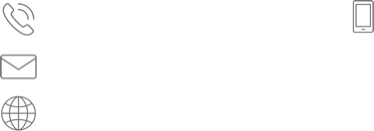         sroca@vitamine.cat             www.hmhospitales.comDepartamento de comunicación HM Hospitales Marcos García Rodríguez914 444 244 ext.167          667 184 600mgarciarodriguez@hmhospitales.comwww.hmhospitales.com